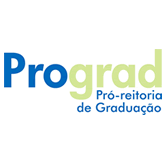 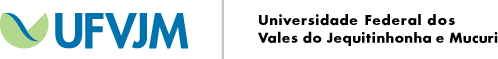 PLANO DE TRABALHO ESPECÍFICOUNIDADES CURRICULARES CONFIGURADAS COMO PRÁTICAS PROFISSIONAIS OU DE PRÁTICAS QUE EXIJAM LABORATÓRIOS ESPECIALIZADOSPLANO DE TRABALHO:
DEPARTAMENTO: NOME DO DOCENTE: 4- PERÍODO LETIVO:
5- Fundamentação Legal: Parecer do CNE/CP nº 5/2020, de 1º de junho de 2020.Portaria MEC nº 544, de 16 de junho de 2020.Parecer do CNE/CP nº 9/2020, de 9 de julho de 2020.Resolução Consepe nº 9, de 5 de agosto de 2020.Redação dada pela Portaria MEC nº 544/20206- JUSTIFICATIVA Oferta de unidades configuradas como práticas profissionais ou de práticas que exijam laboratórios especializados durante o período extemporâneo (período especial) em caráter temporário e excepcional de atividades acadêmicas de forma não presencial nos cursos de graduação da UFVJM, em razão da situação de emergência em saúde decorrente da pandemia da COVID-19.7- PARA PREENCHIMENTO DO DOCENTE8- PARA PREENCHIMENTO DO PRESIDENTE DO COLEGIADOO Ministério da Educação resolve:[...]Art. 1º Autorizar, em caráter excepcional, a substituição das disciplinas presenciais, em cursos regularmente autorizados, por atividades letivas que utilizem recursos educacionais digitais, tecnologias de informação e comunicação ou outros meios convencionais, por instituição de educação superior integrante do sistema federal de ensino, de que trata o art. 2º do Decreto nº 9.235, de 15 de dezembro de 2017.§ 3º No que se refere às práticas profissionais de estágios ou às práticas que exijam laboratórios especializados, a aplicação da substituição de que trata o caput deve obedecer às Diretrizes Nacionais Curriculares aprovadas pelo Conselho Nacional de Educação - CNE, ficando vedada a substituição daqueles cursos que não estejam disciplinados pelo CNE.§ 4º A aplicação da substituição de práticas profissionais ou de práticas que exijam laboratórios especializados, de que trata o § 3º, deve constar de planos de trabalhos específicos, aprovados, no âmbito institucional, pelos colegiados de cursos e apensados ao projeto pedagógico do curso.(grifos nossos)
